Дистанционное обучение дошкольников подготовительной к школе группыкомпенсирующей направленности с нарушением речи.Приложение 1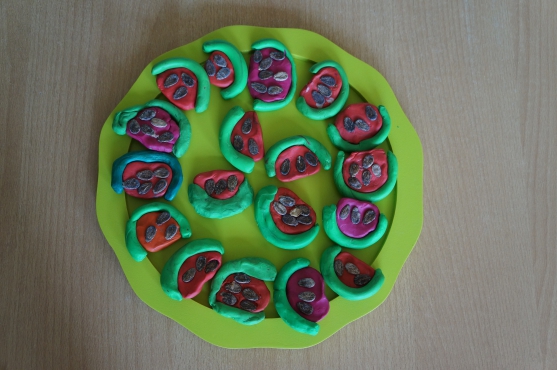 Приложение 2ТишинаОбрывает ветер листья в сентябряУлетели птицы в дальние краяНе узнать опушки, где жила веснаИ слышна повсюду только тишина.Сыплется с деревьев золото и медь.Тишина как птица научилась петь.                                                           Г. Новицкая.Приложение 3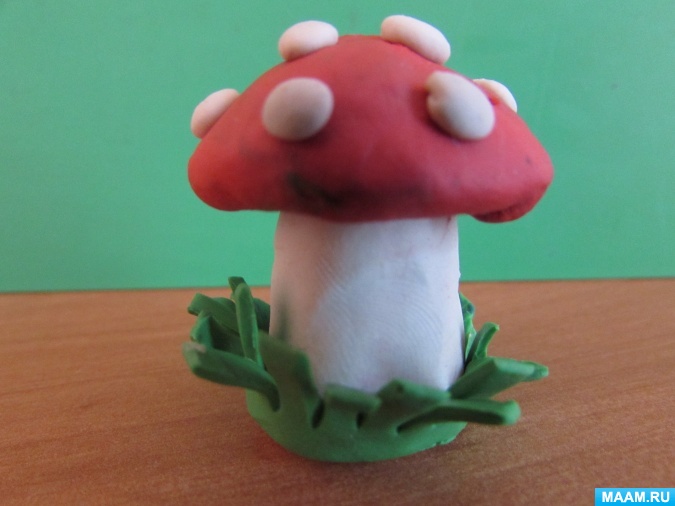 Тема 4 неделя сентября: «Признаки осени. Деревья» ».Тема 4 неделя сентября: «Признаки осени. Деревья» ».Тема 4 неделя сентября: «Признаки осени. Деревья» ».Понедельник26.09.22Познание (формирование целостной картины мира)Тема: «Признаки осени»https://clck.ru/325WDe Среда28.09.22Познание (ФЭМП)Занятие №4Тема: «Счет до 4. Число  цифра 4»https://clck.ru/325Vsq Четверг29.09.22Художественное творчество СкульптураТема: «Вот какой у нас Арбуз»Приложение 1Четверг29.09.22Ознакомление с художественной литературой  Тема: Стихотворение «Тишина» Г. НовицкойПриложение 2Пятница30.09.22Художественное творчествоСкульптураТема: «Мухомор»Приложение 3